#1 A Place Of Enchantment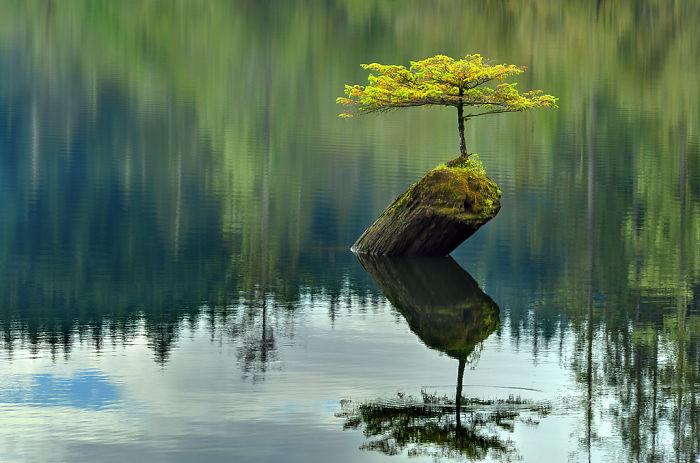 #2 This Palm Tree Fell Over And Curved Right Back Up


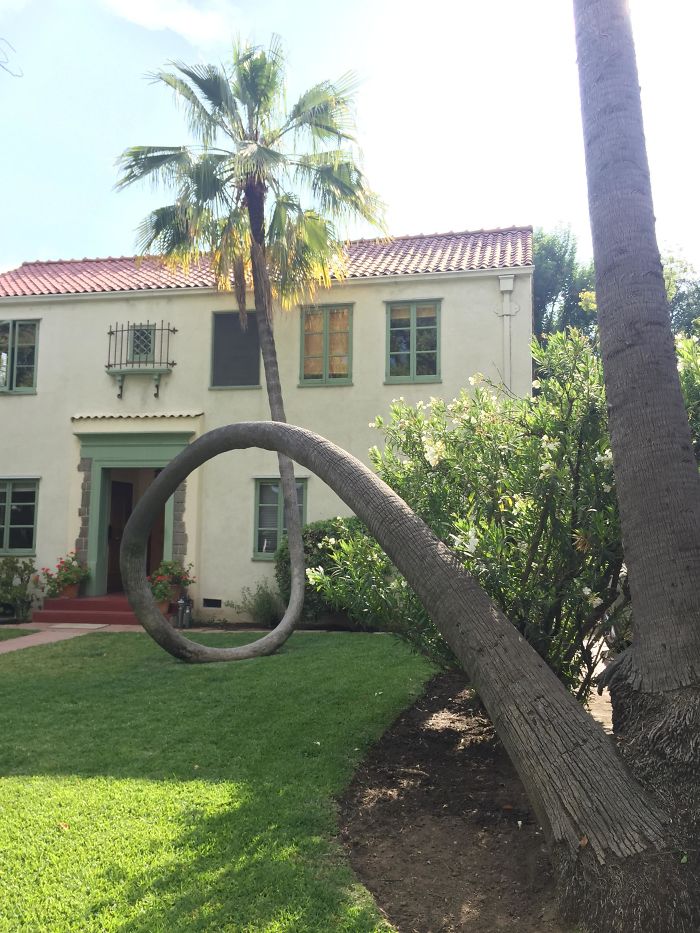 #3 This Tree Fell Over And Grew 4 More Trees Out Of Itself

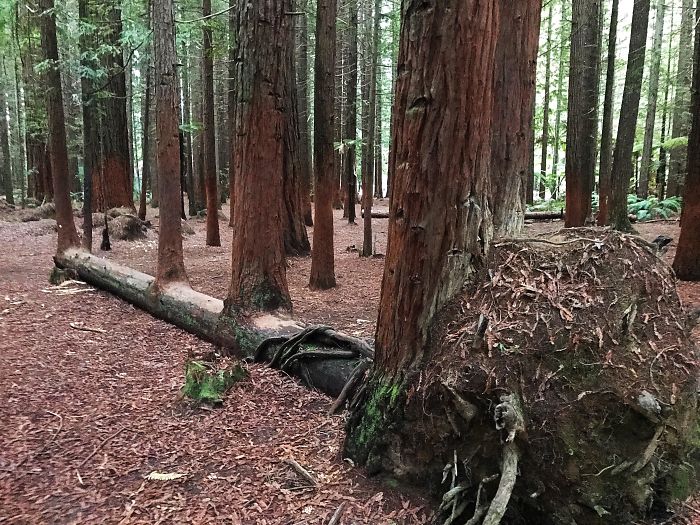 
#4 The Only Tree That Survived The Tsunami In Japan Between 70,000 Trees. TodayProtected And Restored

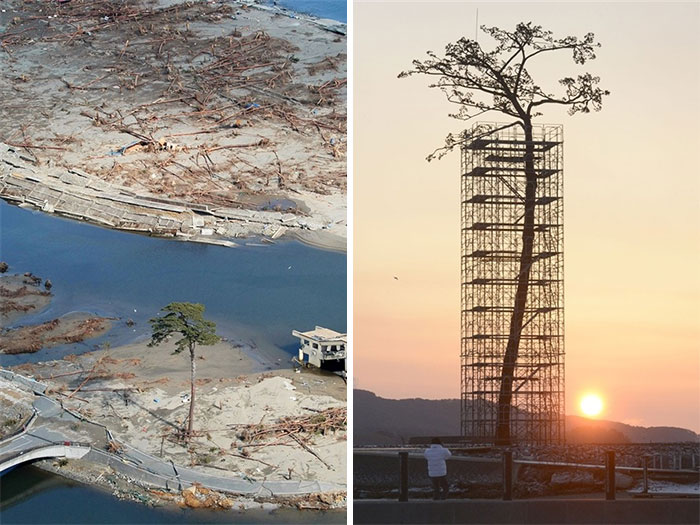 
#5 Tree Of Life - Olympic National Park, Washington


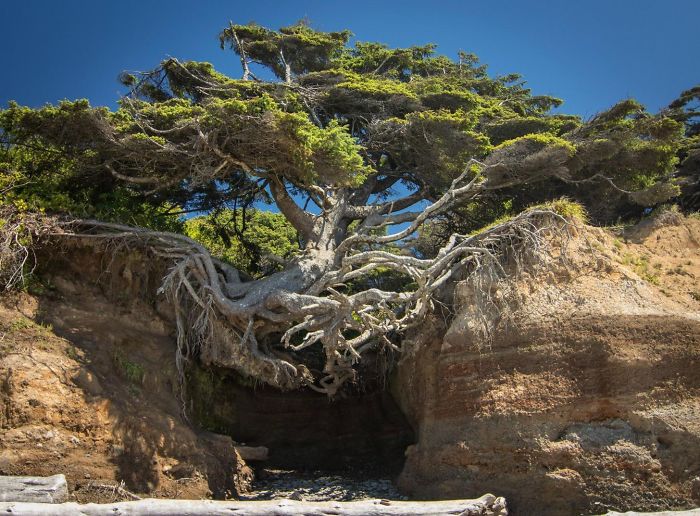 #6 A Tree's Root Spill Over The Sidewalk


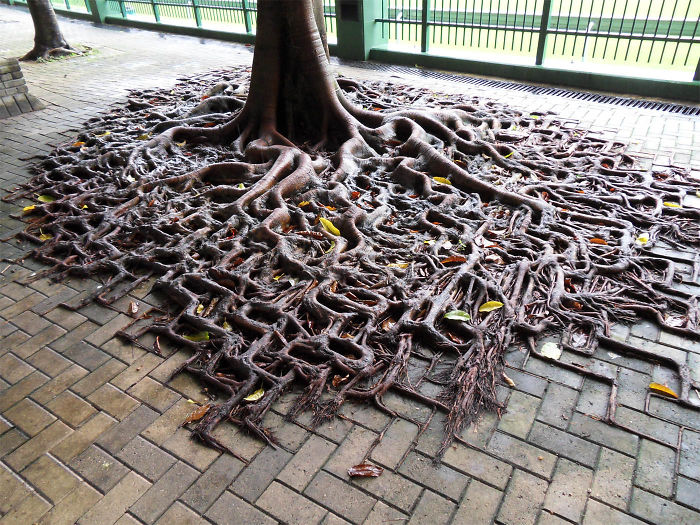 #7 Nature FTW


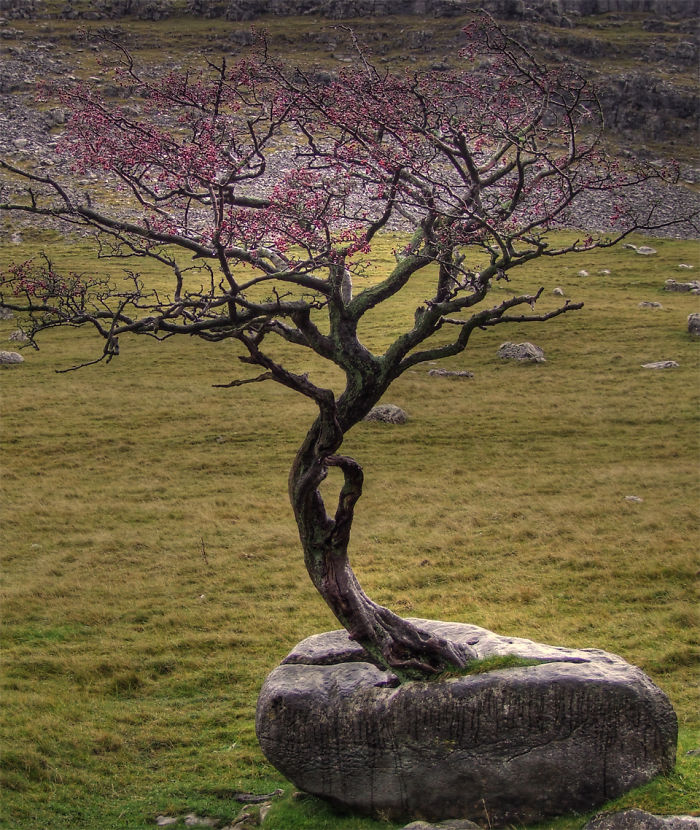 #8 I Found A Tree Growing Through Speed Limit Sign


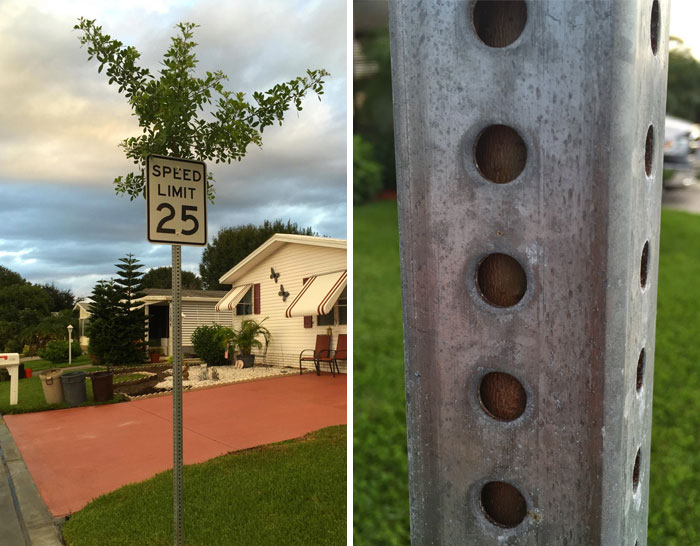 #9 This Tree That Refuses to Die


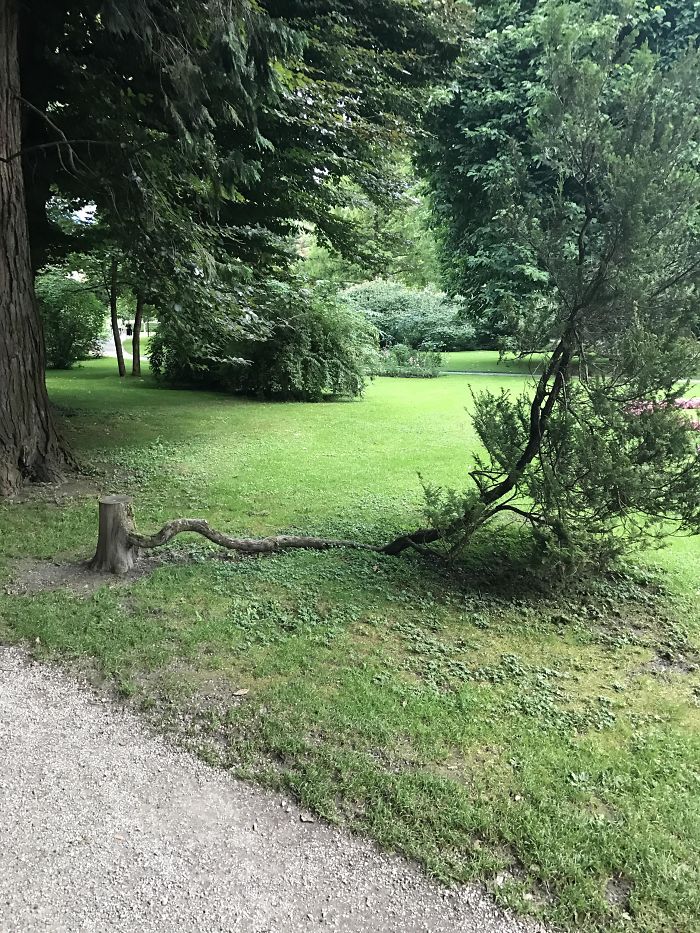 #10 This Tree Still Has Its Leaves Because Of The Light Shining On It


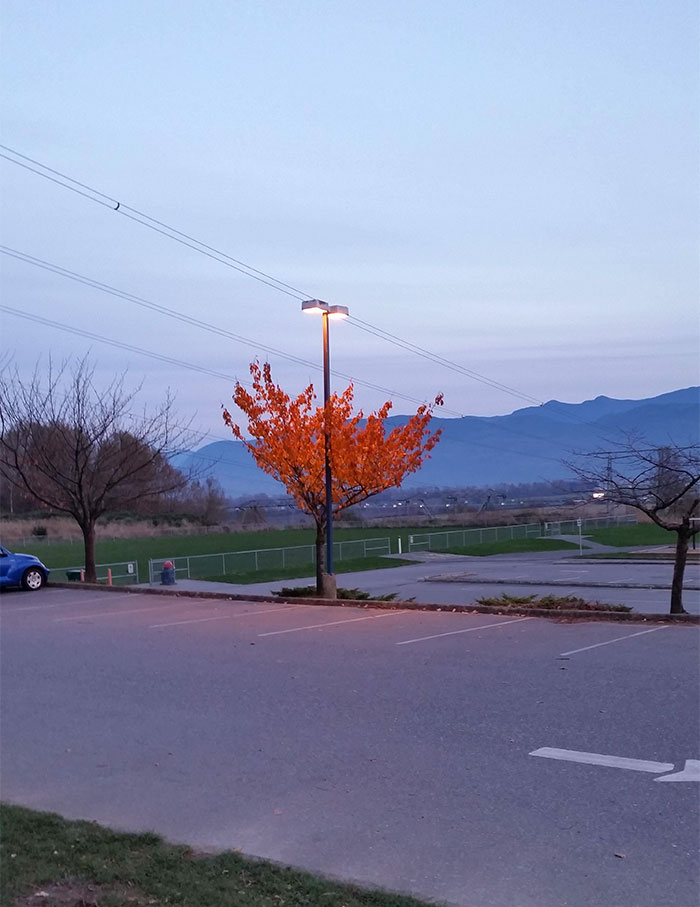 #11 Life Finds A Way


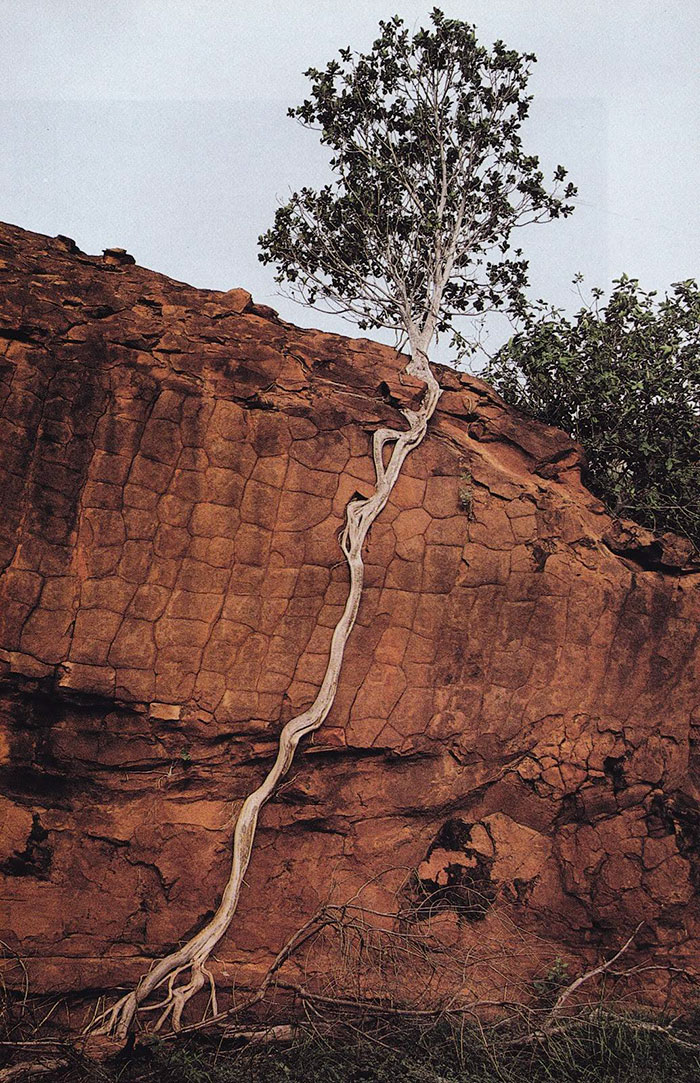 #12 Tree Roots Extend Across A Gap To The Mainland For Nutrients


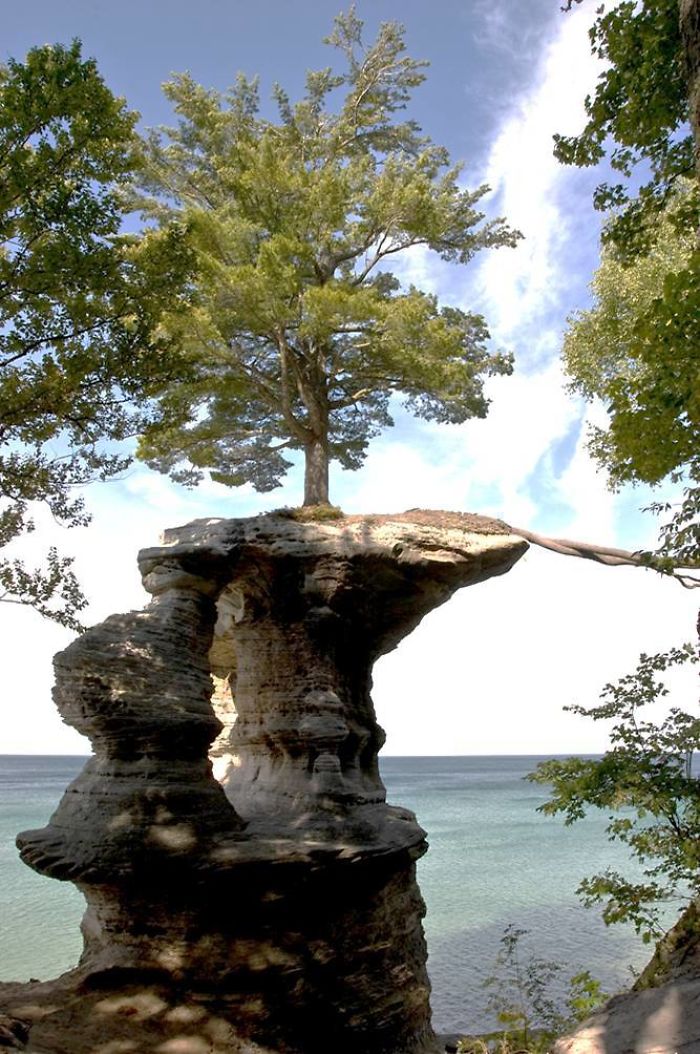 #13 Life Finds A Way


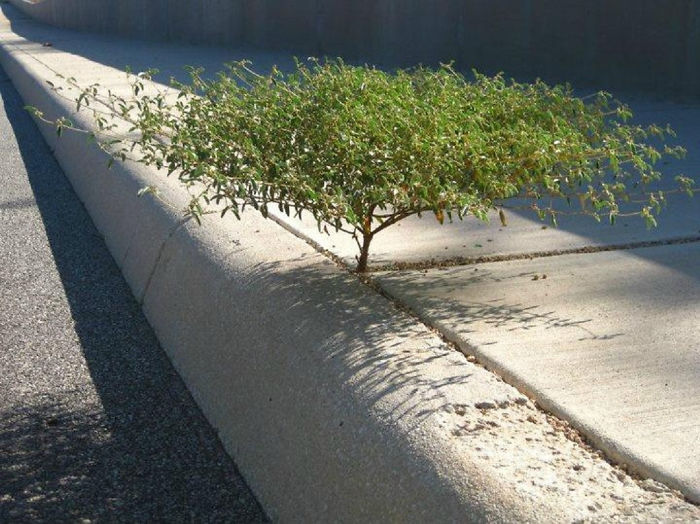 #14 Ta Promh Temple In Cambodia


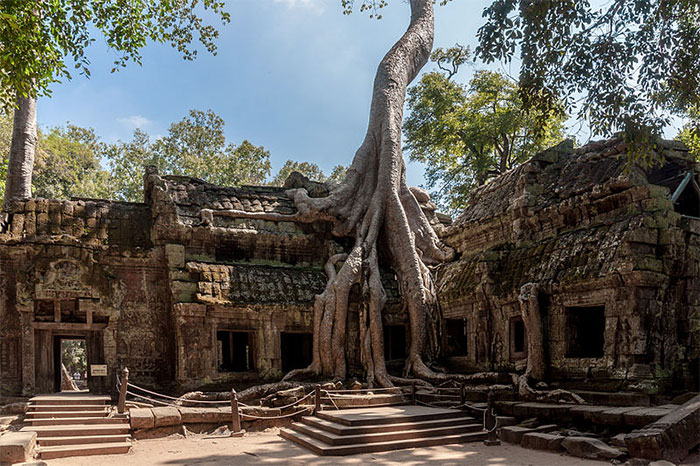 #15 Striving


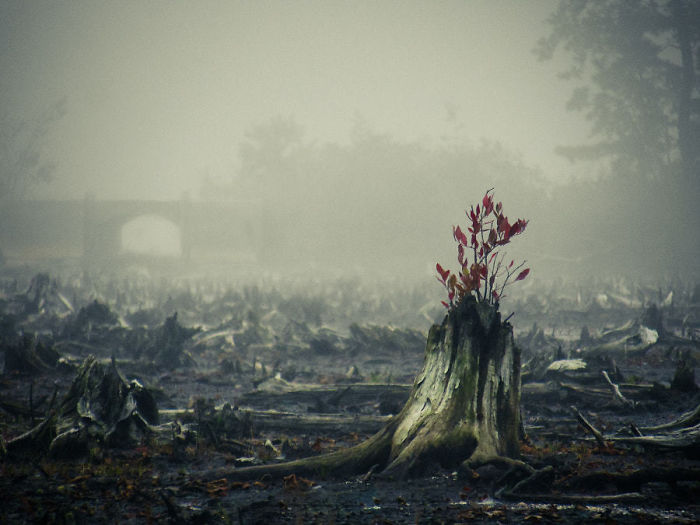 #16 My Grandpa Hung His Skates On A Small Tree When He Was Younger. He Forgot He Had Left Them There And Found Them Years Later


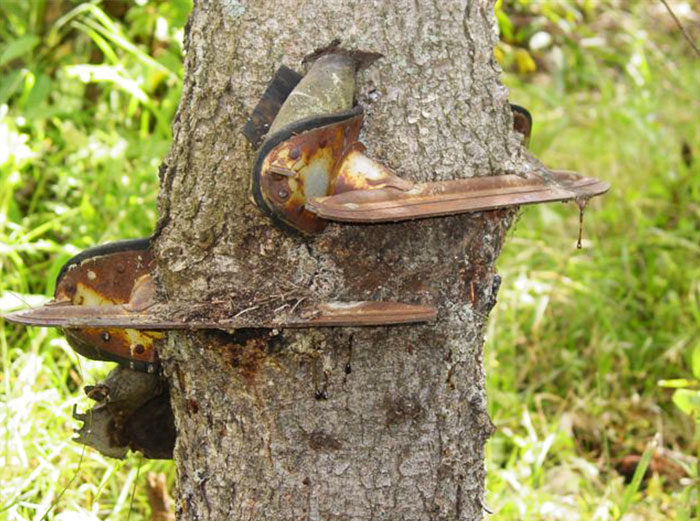 #17 A Tree Growing On Another Tree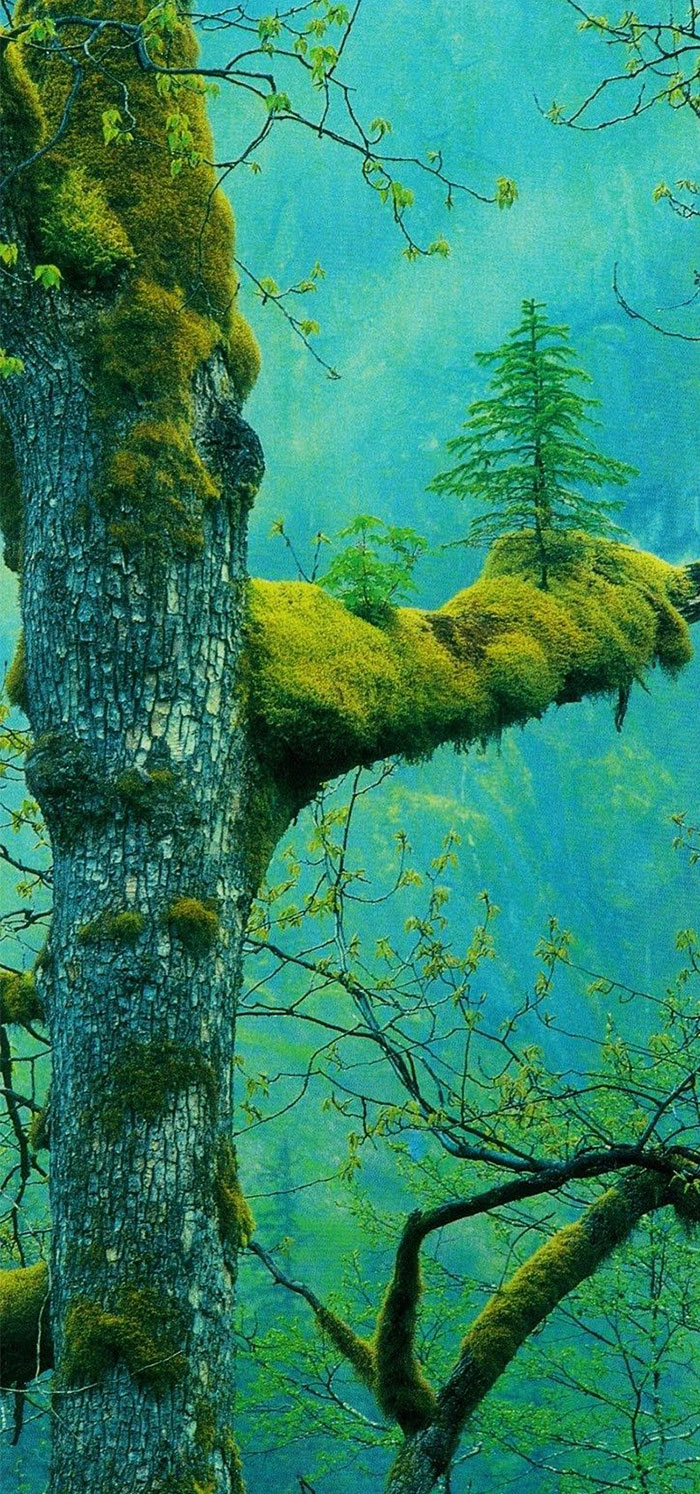 #18 This Tree Is Growing Out Of Another Tree


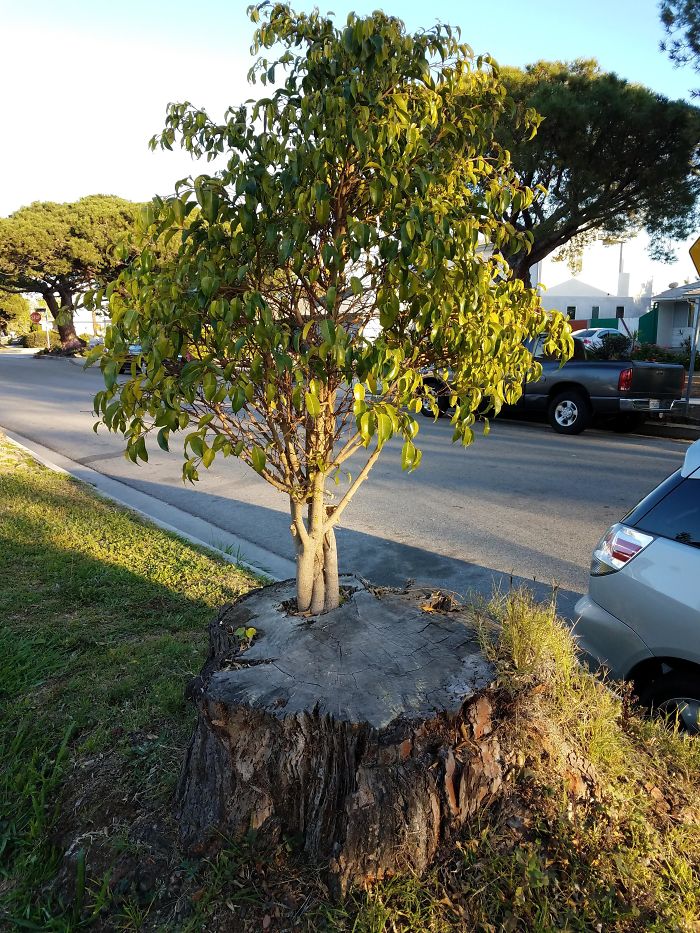 #19 This Tree Grew Out Of The Stump Of A Dead Tree And Then The Stump Rotted Away


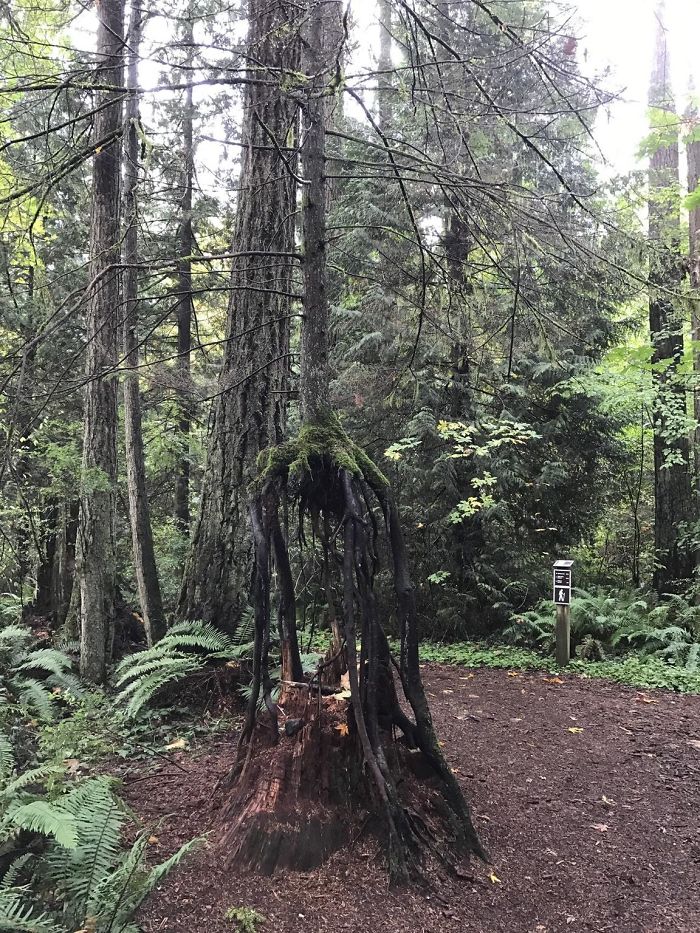 #20 A Tree Grows From Third Floor Window


#21 Life Finds A Way


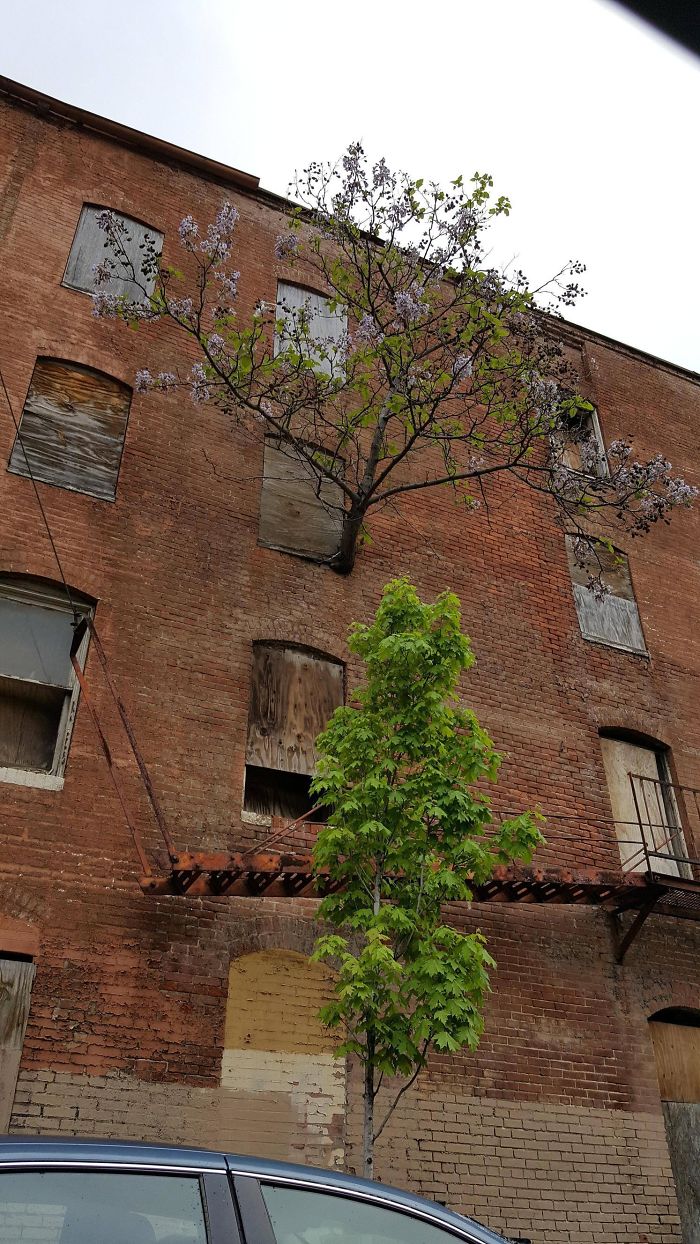 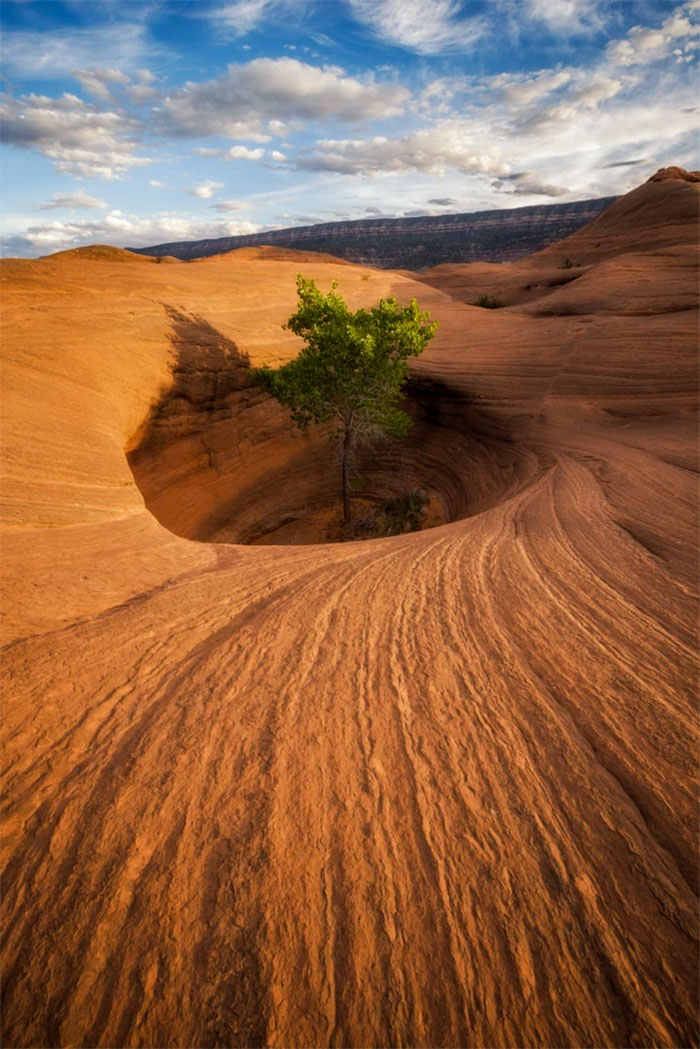 #22 I Spent Ages Staring At This Tree Before Taking This Pic. I Hope You Find It As Fascinating As I Did


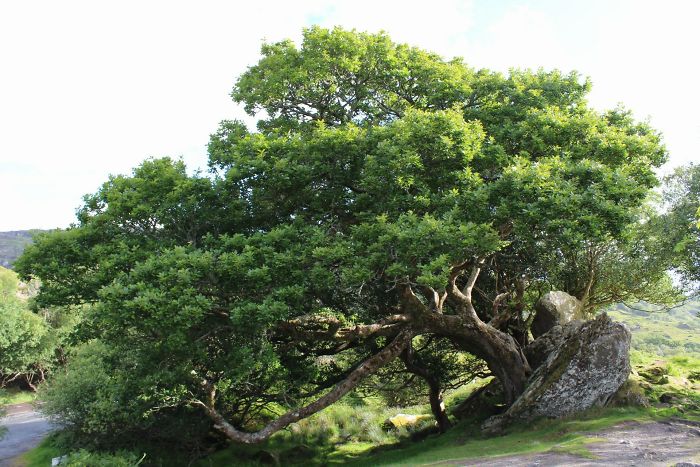 #23 This Floating Island That Grew At The End Of A Partially Sunken Tree


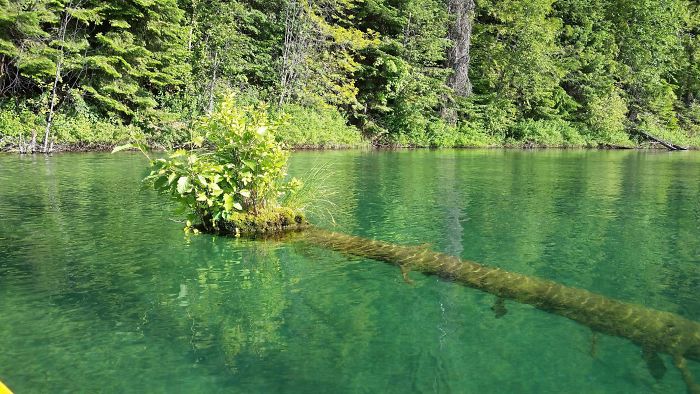 #24 This Wooden Chair My Parents Bought Started Sprouting Leaves


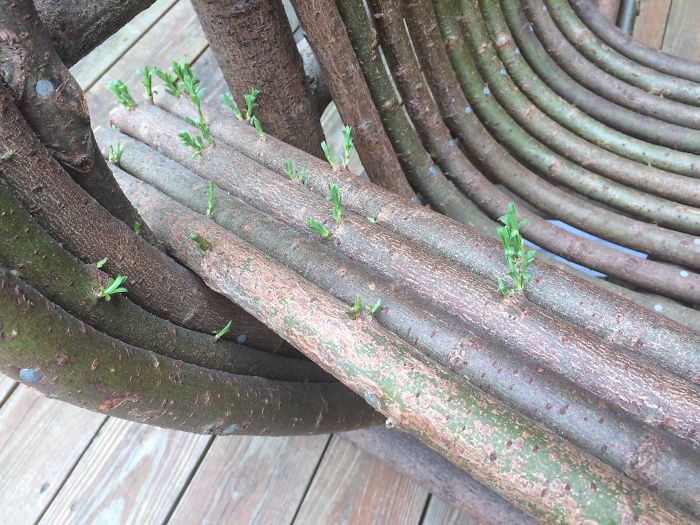 #25 The Old Piano Tree


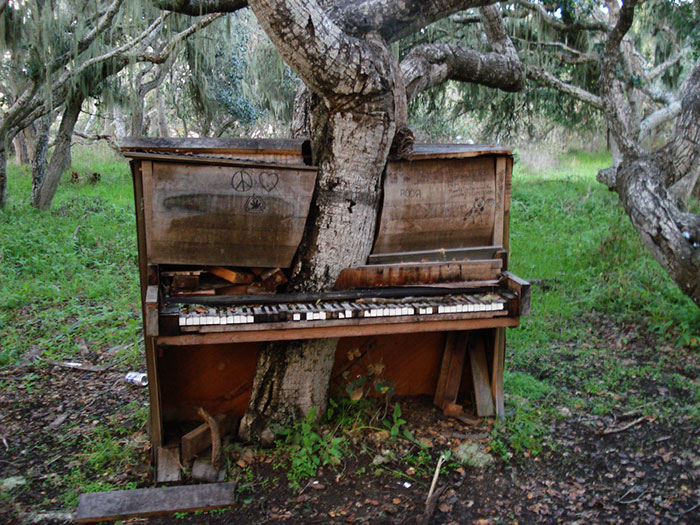 #27 One Tree On My Street Refused To Accept Winter


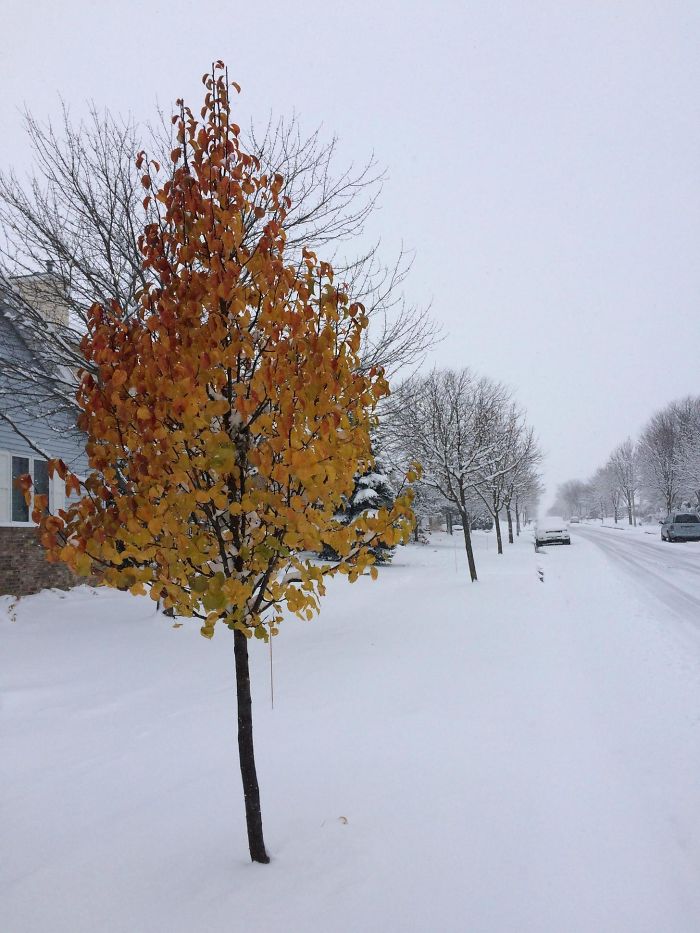 #28 My Sister's Tree Is Eating Her Fence


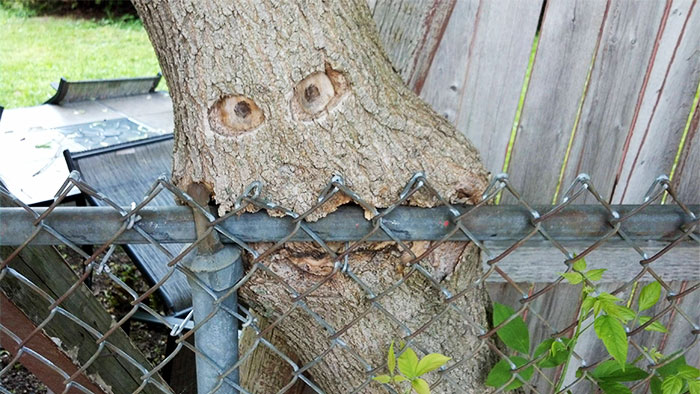 